1.1	根据第233号决议（WRC-12），审议为作为主要业务的移动业务做出附加频谱划分，并确定国际移动通信（IMT）的附加频段及相关规则条款，以促进地面移动宽带应用的发展；在3 300-3 400频率范围内为移动业务
做出划分并为IMT确定频段的提案背景过去的几十年里，信息通信技术（ICT）在社会变革过程中，无论是社会、文化还是经济方面，均发挥了重要作用。ICT不仅仅在改变我们生活以及与他人交流的方式，更主要的是在全球范围内形成了高效的进程。重新调整的私营及公共领域工作流程、超级互联的经济体、新的商机、电子政务 – 所有这些只是新技术如何影响社会和经济组织的几个实例。2012年世界无线电通信大会认识到了这一需求，并通过了WRC-15议项1.1，以期解决日渐呈现的移动宽带业务频谱短缺问题。第5条频率划分第IV节 – 频率划分表
（见第2.1款）
MOD	CLM/111A2/12 700-4 800 MHz理由：	为给国际移动通信（IMT）确定频段起见而增加移动业务的主要业务划分和新增脚注，可以为主管部门提供一定灵活性，在保护现有划分的同时提高频谱使用效率。3300-3400 MHz频段目前已部署了IMT应用（WiMAX）。ADD	CLM/111A2/25.XXX	3 300-3 400 MHz频段已确定由希望实施国际移动通信（IMT）的主管部门使用 – 酌情见第224号决议（WRC-15，修订版）。此确定不妨碍已获得划分的任何业务应用使用这些频段，亦未在《无线电规则》中确立优先地位。（WRC-15）理由：	在全球范围的3 300-3 400 MHz频率范围内为IMT确定频段将支持未来几年将出现的IMT频谱需求增长问题。______________世界无线电通信大会（WRC-15）
2015年11月2-27日，日内瓦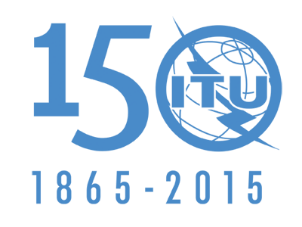 国 际 电 信 联 盟全体会议文件 111 (Add.2)(Rev.1)-C2015年10月29日原文：英文哥伦比亚（共和国）哥伦比亚（共和国）有关大会工作的提案有关大会工作的提案议项1.1议项1.1划分给以下业务划分给以下业务划分给以下业务1区2区3区3 300-3 400无线电定位3 300-3 400无线电定位业余固定3 300-3 400无线电定位业余5.149  5.429  5.4305.1495.149  5.429